1paysanne1maison1chemin1arbre1maman1enfant1fil$1pâte1craie1vin1encre1perle1verre1poule1table1chien1feuille1ardoise1cube1eau1chapeau1chaise1âne1souri$1joyeuse1belle1long1vert1chère1sage1obéissant1molle1blanche1rouge1noire1bleue1transparent1grasse1ronde1fidèle1verte1rectangulaire1rose1claire1rond1basse1patient1grise2neige2cercle2robe2manteau2vase2porte2fruit2jupe2tablier2barre2livre2ligne2angle2pâte2terre2bouteille2carafe2papa2ouvrier2soleil2ligne2triangle2soupe2pomme2blanche2noir2longue2joli2profond2grande2sec2neuve2neuf2longue2beau2horizontale2aigu2sèche2humide2vide2pleine2cher2sérieux2brillant2droite2rectangle2chaude2cuite		  nom$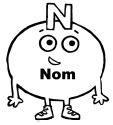 	 	adjectif$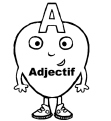 		   nom$		 adjectif$